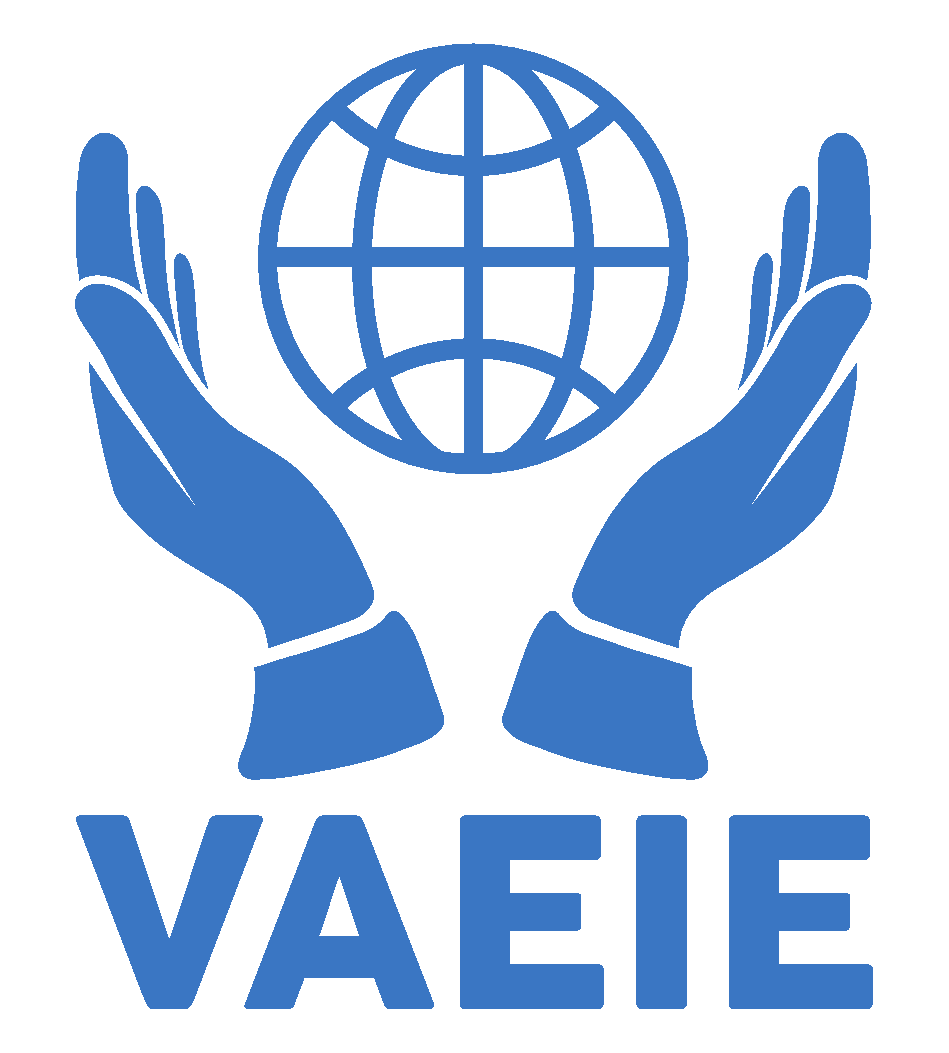 Valori și Atitudini în Educație pentru o Europă Incluzivă2019-1-BE02-KA201-060238Povestea lui NicolaeValori și Atitudini în Educație pentru o Europă Incluzivă2019-1-BE02-KA201-060238Plan de lecții: EGALITATEAceastă publicație a fost creată cu sprijinul financiar al Uniunii Europene prin Programul Erasmus+. Materialul reflectă exclusiv punctul de vedere al autorilor, iar Agenția Națională și Comisia Europeană nu sunt responsabile pentru maniera în care ar putea fi utilizată informația conținută în material.S-a născut „din flori”, cum se zice prin popor. Anica avea 16 ani când de ea a profitat Pietroi, un rom din sat, mai mare cu vreo 10 ani. Anica a rămas însărcinată. L-a întrebat şi pe Pietroi dacă vrea să fie tată, dacă vrea să o ia acasă, dar el nu a vrut. A rămas singură Anica, dar nu a renunţat, şi-a adus pe lume băiatul, deşi n-avea mai nimic, îl avea doar pe taică-său şi erau săraci lipiţi. Era greu pentru doi, de-acum erau trei, şi mai greu. Ca să aibă ce da de mâncare micuţului, mergeau prin sate şi cerşeau, iar duminica, se aşezau la colţul bisericii din sat şi aşteptau mila creştinilor care ieşeau de la slujbă. Aşa şi-a crescut Anica băiatul, până pe la patru ani, din mila oamenilor. Pe timp de iarnă grea, cocioaba în care trăiau s-a dărâmat sub greutate zăpezii şi băiatul s-a îmbolnăvit de pneumonie atât de grav, că era în pragul morţii, dar Dumnezeu l-a iubit tare şi nu l-a lăsat în braţele doamnei cu haine negre. Anica nu mai avea nimic. Şi-a luat copilul şi a plecat în sat. Auzise Anica, de la săteni, că Niculina nu mai poate avea copii și ar mai vrea un băiat, aşa că i-a bătut în poartă. Niculina a luat băiatul şi i-a spus Anicăi să plece din sat, să nu se mai întoarcă vreodată că nu-l dă înapoi. A întrebat-o doar când s-a născut. Plângea Anica tare la plecare, plângea şi băiatul, şi din vârful gardului o striga din toţi plămânii pe tigăneşte: „Anico, de ce m-ai lăsat? Anico, nu pleca!?”, dar Anica a plecat şi l-a lăsat acolo, ştia că, aşa, viaţa îi va fi mai bună. Unde a fost dat, tot la o familie de romi, nu se vorbea ţigăneşte. Doi ani la rând, băiatul, a plâns în fiecare zi după Anica, privea lung şi plângea până se lăsa seara, aşteptând să o mai vadă măcar o dată. A învăţat să vorbească româneşte, iar grija şi dragostea părinţilor adoptivi l-au făcut să îi accepte şi să îi iubească. În familie, nu era deloc bogăţie, lipseau destule, dar nu lipsea mâncarea, pentru că tata Vasile era bun gospodar, muncea, avea vacă, găini. Îî lipseau multe copilului când a început şcoala, îi lipseau haine, încălţări, bani de buzunar. La şcoala sau pe terenul de joacă al copilăriei, copiii sunt nemiloşi. Ei văd orice este diferit la alţii şi nu uită ce li s-a spus acasă despre un copil sau altul. Aşa că pe el îl strigau zavracu’, săracu’. Avea 6 ani când  a stat cu tatăl său, Vasile, la rând la mălai, o întreagă zi de vară. Atunci a văzut pentru prima dată un inginer. Avea maşină mică, costum şi cravată, geantă diplomat şi nu spărgea drumul cu picamărul ca tatăl său, pentru că învăţase multă carte. Spre norocul copilului, părinţii l-au învăţat să creadă că poate scăpa de sărăcie doar prin învăţătură. Aproape că nu era zi de la Dumnezeu ca maică-sa să nu-i spună: ,,Noi suntem săraci maică. Învaţă carte să scăpăm de sărăcie.” Şi-a ascultat părinţii şi s-a apucat serios de învăţat. A avut zile grele încă de mic. Purta o uniformă cu anii, pantalonii îi ajungeau, la un moment dat, doar până la glezne şi trăgea mai mereu de mânecile sacoului ca să nu fie de râsul colegilor. Pantofii negrii erau, de prea multă purtare, tociţi rău în bot, iar în talpă mai găsea câte o gaură prin care intra apa. Când se aşeza în bancă, îşi ascundea picioarele cât mai în spate, de ruşinea învăţătoarei şi a copiilor. Şcoala era cam la 2 km de casă. Când se întorcea de la şcoală, de multe ori, o lua pe câmpul de la marginea satului. Câteodată, îl mai lua valul şi rămânea pe terenul de joacă ore în şir. Niculina se dădea de ceasul morţii că băiatul pierde timp şi nu învaţă, aşa că pleca după el. Lua cu ea şi o nuia, dar doar ca să  îl motiveze să vină acasă şi să se pună cu burta pe carte. Băiatul devenise din ce în ce mai perseverent. Avea normă de lecţii în fiecare zi. Când se întâmpla să nu îşi facă norma până se lăsa seara, îşi lua catrafusele şi învăţa peste noapte. Vara era o plăcere să stea la umbra nucului bătrân din curte, până dimineaţa. Nu îl forţa nimeni, însă aşa înţelesese el că trebuie să facă. Orice zi pierdută, fără să înveţe, l-ar fi îndepărtat de primul loc către care mereu alerga, deşi în cursa asta, el era singurul alergător. Se întrecea mereu cu versiunea lui din ziua care deja trecuse. Îşi dorea să fie mai bun în fiecare zi.  Niculina îşi mai arunca câte un ochi la el, îi ducea de mâncare, de băut, şi se făcea că vrea să îl ajute. A trecut ceva vreme până când, băiatul, a realizat că Niculina era analfabetă şi nu înţelegea nimic din ce făcea el. A fost de departe cel mai bun din şcoala generală. Era clasa a 8-a, când şi-a pierdut tatăl, care a murit de cancer. Durerea l-a ambiţionat şi mai tare să înveţe carte, căci aşa îi promisese tatălui său, când avea doar 6 ani.  În clasa a 9-a, directorul liceului a chemat-o pe maică-sa la şedinţă. I-a spus directorul, de faţă cu toţi ceilalţi părinţi că, băiatul ei, e foarte bun. A trecut vremea, a dat la facultate şi a intrat. A fost primul student din sat, şi rom, nimeni nu mai intrase la facultate înaintea lui. De atunci, lumea i-a spus studentu’. A intrat la facultate, dar tare greu a mai fost, căci era bărbat în casă şi trebuia să îşi întreţină familia, mama şi fratele Traian, pe care îl iubea ca pe un frate adevărat. Între timp, de la o arterită, Niculinei îi fusese amputat un picior. Nu o duceau bine cu banii. Ca să supravieţuiască, după cursuri, studentu’ mergea, pe la ghenele de gunoi, să adune sticle goale. Le aducea acasă, le spăla, le umplea cu ţuică de casă şi le vindea prin sat.  În fiecare seara, când se întorcea de la facultate, autobuzul nu mai intra în sat, ultima staţie era la vreo 3 km depărtare. Aşa că o lua pe jos spre casă, pe câmp, cu o sacoşă de rafie, mare şi plină de sticle goale, în spate. Cel puţin 20 de kg. Vara era mai bine, dar iarnă era un coşmar, zăpada îi ajungea până la genunchi. A dus-o aşa vreo patru ani. Din fericire, Aşa a reuşit să treacă peste fiecare obstacol în drumul lui spre o viaţă împlinită. După facultate, s-a angajat la o staţie de pompare ţiţei din Roata de Jos, Videle, ca inginer de foraj extracţie. S-a căsătorit cu Valerica. Au făcut şi doi copii. În sat nu erau gaze la acea vreme. Copiii îi erau mici.  În zilele reci de iarnă se înghesuia în toaletele trenurilor cu care făcea naveta, să aducă ceva motorină cu care să încălzească soba din casă şi să îşi ţină copiii la căldură. Şi, pentru că nu a uitat de unde aplecat şi cine l-a ajutat, studentu’ a dat cu vârf şi îndesat înapoi comunităţii. În 92, alături de câţiva oameni de bine, a alergat pe la minister şi a obţinut aproape 500 de aprobări pentru racordarea la reţeaua de gaze naturale pentru casele romilor din satul său, fără să ceară nimic în schimb de la oameni. În 2000, a fost ales consilier judeţean şi a reuşit să asfalteze drumurile principale şi câteva din uliţe, dar mai ales un drum pe câmpul care lega satul său de satul vecin, şi pe care, în timpul studenţiei, o lua înapoi spre casă în fiecare seară, cu 20 de kg de sticle goale în spinare. A investit în tineri mul timp şi resurse intelectuale, i-a meditat la matematică, pasiunea lui de-o viaţă. Mulţi dintre tinerii care i-au trecut prin mână sunt bine acum, absolvenţi de studii superioare, mediatori şcolari, mediatori sanitari, consilieri locali, profesori, la casa lor, au un rost bun în viaţă. A mobilizat comunitatea să îşi trimită romi în consiliul local, iar acum comunitatea de romi în care trăieşte, este cea mai dezvoltată din România. Şcoli moderne, apă, curent electric, drumuri asfaltate, farmacie, teren de sport, etc. O comunitate modernă, europeană, cu oameni civilizaţi, muncitori, cu bun simţ, care îşi trimit copiii la cele mai bune şcoli din judeţ şi din ţară. În continuare, ajută mulţi copii romi de la o şcoală haine, încălţăminte, rechizite, mâncare, meditaţii şi tot ce le trebuie ca să reuşească în viaţă.  Le spune mereu, aşa cum îi spunea lui mamaia Niculina: “Învăţaţi carte ca să scăpaţi de sărăcie!”. Se spune că timpul vindecă rănile. Dar parcă unele sunt prea adânci, parcă nu pot fi vindecate. Nu a fost zi în care să nu se gândească la Anica. În 2005, tot în ziua de Crăciun, o vecină de acelaşi leat cu Anica, i-a spus că a văzut-o la o biserică din Aninoasa. Au plecat la Aninoasa, dar nu au găsit-o. Au mers direct la biserică… O băbuţă stătea întinsă pe un pat, într-o cameră întunecată, sumbră, umedă. Nu vedea bine, avea cataractă. Cu ochii în lacrimi şi sperând să fie ea, studentu'  a întrebat-o: „Cum te cheamă babo?”. „Anica, maică! De ce?”.  S-a aşezat în genunchi în faţa ei, i-a luat mâna şi a mângâiat-o: „Mamă, sunt eu, băiatul tău, m-ai lăsat la patru ani! Am venit să te iau acasă!” A început Anica să îşi strige durerea şi să îşi pupe băiatul, după aproape 40 de ani. “Lasă-mă să te ating, maică. Tu eşti?  Am auzit că te-ai făcut inginer, dar mi-a fost ruşine să vin la tine. Culina ce face, e bine? Mi-a zis să nu mai vin, maică. Eu nu am vrut să te dau, dar nu am avut cu ce să te mai cresc”. Avusese o viaţă grea…Citeste mai mult: adev.ro/q97zl3SUBIECTEGALITATEIMAGINE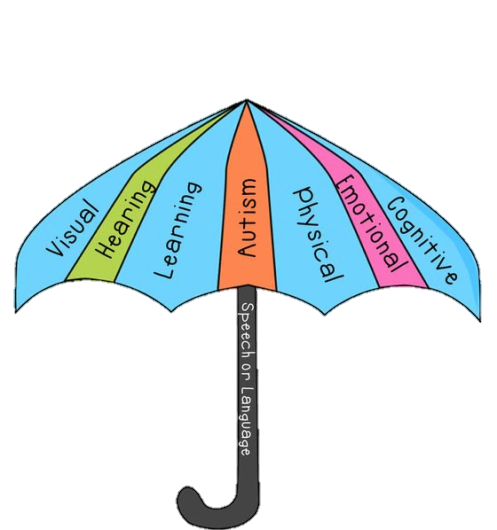 TITLU:Cunoașterea și respectarea drepturilor copilului, a normelor de comportament în societate și a egalității de șanse în educațieDETALII:Scop:Informarea elevilor cu privire la drepturilor copilului la educație și egalitate de șanse.Realizări:La finalul lecției, elevii vor fi capabili să:Determine caracteristicile conceptelor drepturilor copilului și  de egalitate de șanse.Descoperirea atitudinii față de dezvoltarea lumii înconjurătoare asupra egalității de șanse pentru orice omAnalizeze procesualitatea și valorile conceptului de egalitate, a drepturilor copiilor și a normelor de comportament în societate.Vocabular conex:egalitate, drepturi, norme, libertate, dreptate, educațieCUM SĂ IMPLEMENTAȚI LECȚIA:Activități:1. Se prezintă titlul temeiSe va scrieți pe tablă termenii „egalitate”, „libertate”, „șanse”, „comunitate”, „etnie”. Se vor determina împreună cu elevii sensul cuvintelor de mai sus. Se vor aminti pilde și zicători legate de învăţătură, de exemplu:1. Nimeni nu se naşte învăţat.2. Învăţătura e lumina ce-ţi face viaţa mai senină.3. Cu cât mai multe vezi, cu atât mai multe înveţi.4. Învăţătura la om comoară, şi munca cheia ei.5. La o mână de învăţătură se cere un car de purtare bună.6. Omului cu învăţătură îi curge miere din gură.7. Cât trăieşti, înveţi.8. Omul fără învăţătură e ca pământul fără udătură.9. Omului rău nu-i foloseşte învăţătura.10. Pentru a învăţa nu este nimeni prea tânăr sau prea bătrân. 2. Se va citi de către elevi textul de mai sus 3. Spuneți-le elevilor să descrie o scenă din poveste. Antrenați elevii la  dialoguri folosind propozițiile din platformă. Rugați-i să performeze dialogurile în sala de clasă.Antrenați elevii să asocieze cuvinte pentru înțelegerea egalității. Încurajați-i să își discute în grupuri, argumentându-și alegerile.4. Etapa următoare este să urmăriți cu elevii materialul video scurt aferent modulului Egalitate al proiectului VAEIE. Apoi, la nivelul fiecărui grup, elevii vor selecta cel mai bun cuvânt pentru a fi asociat cu noțiunea de egalitate descrisă în video. MATERIALE:Modulul Egalitate al platformei VAEIEModulele OOCGrafice și markereCATEGORIE:Lecție de tip E-learning GRUP-ȚINTĂ:13 -17 aniMATERII ȘCOLARE CONEXE:Limba engleză, etică, ore europene, limba engleză ca limbă secundară, științe sociale.